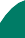 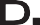 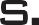 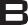 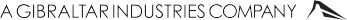    SpecificationExpansion Joint SystemsDelcreteTM Elastomeric Concrete/Strip Seal Expansion Joint SystemSECTION I – DescriptionThe elastomeric concrete shall be DelcreteTM as supplied by: The D. S. Brown Company300 East Cherry StreetNorth Baltimore, Ohio, USA 45872Phone: (419) 257-3561	Fax: (419) 257-2200No alternate system will be considered.The elastomeric concrete shall be a polyurethane material compounded with an aggregate system to develop an ex-cellent bond to a variety of surfaces, including concrete and steel. It has excellent flexibility characteristics, high load bearing capacity and is not prone to spalling or cracking.The typical elastomeric concrete application is in bridge expansion joint work. Other applications are also possible including its use as a patching material.SECTION II – MaterialsElastomeric concrete shall be a two-part polyurethane ma- terial with an aggregate system.SECTION III – Characteristics – PropertiesElastomeric concrete: This free-flowing, two-part polyure- thane material shall be mixed and poured easily at the job site. Mixed material shall have a pot life of approximately five minutes. Material shall cure exothermally requiring no application of external heat (at ambient temperatures of 45º F [7ºC] or greater).The elastomeric concrete shall have the following physical properties:Physical and Performance Properties – Binder and AggregatePhysical and Performance Properties – Binder Only2 of 2The elastomeric concrete utilized must set up and allow traffic no later than two (2) hours after the final pour.Note 1. Test specimens are six-inch (15.24 cm) dumbbells (with one-inch [2.54 cm] bench marks) cut from cast film approximately 80 mils (.204 cm) thick.Note 2. Test specimen is a cast two-inch (5.08-cm) cube. (Machine crosshead speed is 0.05 inch [.127 cm] per minute.) Compressive strength is maximum load carried  by the specimen divided by original cross-section area.   (A compressometer is used to make the measurement.)Note 3. Test specimen is a cast two-inch (5.08-cm) cube. Specimen compressed to desired amount. (Machine cross- head speed is 0.05 inch [.127 cm] per minute.)Five minutes after load is removed the specimen thickness is measured. Percent recovery is determined as follows:Deflection + final thickness – initial thickness DeflectionNote 4. Test specimen is a cast disk 2.50 inches (6.35  cm) in diameter and 0.375 inches (.953 cm) thick. Speci- mens are conditioned  four  hours  at  test  temperatures. A one-pound (454 g) steel ball is dropped onto the center of the specimen through a plastic guiding tube from an initial height of five feet (1.52 M). The drop height is increased by one-half foot (.152 M) intervals until specimen cracks. (Drop is made within ten seconds after removal of specimen from the exposure condition.) Average of four test specimens.Note 5. DelcreteTM is cast against a mortar-briquette half (briquette conforms to ASTM C190).  Briquette is sawed   in half so that cut surface area equals approximately one square inch (6.45 cm2) Surface is sandblasted (36 mesh).Briquette is placed in mold and DelcreteTM is cast against it. Specimen is submerged in water (seven days @ RT). Using the Riehle Briquette Tester, specimen failure is considered to occur at either the bond interface or within one of the two materials.SECTION IV – Experience RequirementThe manufacturer shall have a minimum of 15 successful installations in the previous 3-year period.SECTION V – Methods of Measurement and PaymentThe dimensions of the blockout as detailed in the contract plans will determine the amount of elastomeric concrete to be used.SECTION VI – Construction MethodsThe contractor shall follow the manufacturer’s installa-  tion. An experienced technical representative of the mate- rial supplier shall be present during all phases of material installation. The representative shall be competent in all respects with the material and all equipment to install prop- erly.The equipment used for the mixing and pouring operation must be supplied by the manufacturer or approved by the manufacturer.Equipment to be used is a Hobart MA-200 mixer with 20-quart plastic bowls.The blockout preparation and mixing/pouring of the elasto- meric concrete shall be completed in accordance with the manufacturer’s written procedures. 	Bridge the World with Leading Infrastructure Solutions	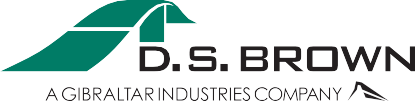 Test	Test Method	SpecificationTest	Test Method	SpecificationTest	Test Method	SpecificationTest	Test Method	SpecificationOriginal Properties (after conditioningat 100ºF [37ºC] for 7 days)Tensile Strength, psi (MPa) Elongation, %Hardness, Durometer DNote 1Note 1 ASTM D2240600 (4.14) Min.25 Min.50 Shore D Max.Compression PropertiesCompressive Stress, psi (Mpa) 5% DeflectionASTM D695Note 2800 (5.52) Min.Compression PropertiesResilience, % 5% DeflectionNote 370 Min.Impact Properties Adhesion PropertiesBall Drop, ft.-lb. (Joule) @-20ºF (-29ºC)Dry Bond Strength to Concrete, pli (KN/M)Note 4Note 5 (Dry)>10 (13.56) (No cracks)350 (61.30) Min.Impact Properties Adhesion PropertiesWet Bond Strength to Concrete, pli (KN/M)Note 5250 (43.78) Min.Test	Test Method	SpecificationTest	Test Method	SpecificationTest	Test Method	SpecificationTest	Test Method	SpecificationOriginal Properties (after conditioningat 100ºF [37ºC] for 7 days)Tensile Strength, psi (MPa) Tensile Stress, psi (MPa) Elongation, %Hardness, Durometer DASTM D638 ASTM D638 ASTM D638 ASTM D22401,500 (10.34) Min.500 (3.45) Min.200 Min.90 ±3 ATensile Properties,After Oven Aging(7 days @ 158ºF [70ºC])Tensile Strength, psi (MPa) Tensile Stress, psi (MPa) Elongation, %Hardness, DurometerASTM D573 (D638) ASTM D573 (D638) ASTM D573 (D638) ASTM D573 (D2240)1,500 (10.34) Min.500 (3.45) Min.200 Min.90 ±3 A